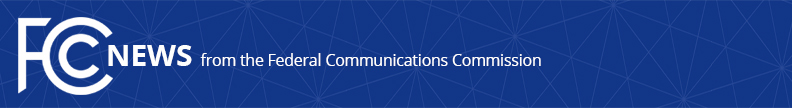 Media Contact: Shiva Goel, (202) 418-2500shiva.goel@fcc.govFor Immediate ReleaseSTATEMENT OF COMMISSIONER GEOFFREY STARKS WASHINGTON, May 22, 2023—FCC Commissioner Geoffrey Starks issued the following statement on President Biden’s nomination of three FCC Commissioners:“I am honored by President Biden’s decision to renominate me as an FCC Commissioner.  Sitting on the Federal Communications Commission has been the privilege of my career, and I look forward to continuing to serve the American people if reconfirmed.I also would like to congratulate Anna Gomez, and my colleague Brendan Carr, on their nominations today.  Anna is one of the Nation’s preeminent communications policy experts, and her experience would bring a unique and valuable perspective to the agency.  Commissioner Carr is a committed public servant with extensive knowledge of the communications sector and the challenging policy matters we confront every day at the FCC.  I look forward to potentially serving alongside both of them, and to an FCC that is working at full strength.”###Office of Commissioner Geoffrey Starks: (202) 418-2500 ASL Videophone: (844) 432-2275
Twitter: @GeoffreyStarks www.fcc.gov/about/leadership/geoffrey-starksThis is an unofficial announcement of Commission action.  Release of the full text of a Commission order constitutes official action.  See MCI v. FCC, 515 F.2d 385 (D.C. Cir. 1974).